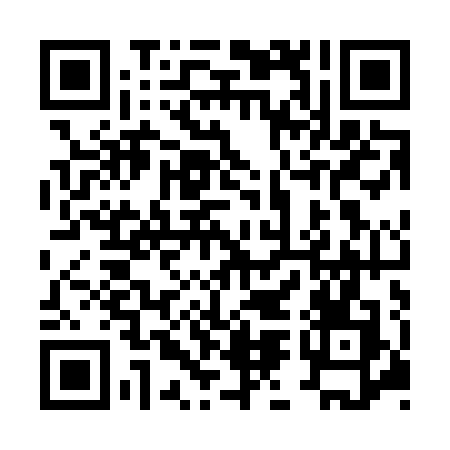 Ramadan times for Griffith, AustraliaMon 11 Mar 2024 - Wed 10 Apr 2024High Latitude Method: NonePrayer Calculation Method: Muslim World LeagueAsar Calculation Method: ShafiPrayer times provided by https://www.salahtimes.comDateDayFajrSuhurSunriseDhuhrAsrIftarMaghribIsha11Mon5:475:477:121:264:587:397:398:5912Tue5:485:487:131:264:577:387:388:5813Wed5:495:497:131:254:567:377:378:5614Thu5:505:507:141:254:557:357:358:5515Fri5:515:517:151:254:557:347:348:5316Sat5:525:527:161:244:547:337:338:5217Sun5:535:537:171:244:537:317:318:5018Mon5:535:537:171:244:527:307:308:4919Tue5:545:547:181:244:517:287:288:4720Wed5:555:557:191:234:507:277:278:4621Thu5:565:567:201:234:507:267:268:4422Fri5:575:577:211:234:497:247:248:4323Sat5:585:587:211:224:487:237:238:4224Sun5:595:597:221:224:477:227:228:4025Mon5:595:597:231:224:467:207:208:3926Tue6:006:007:241:224:457:197:198:3727Wed6:016:017:241:214:447:177:178:3628Thu6:026:027:251:214:437:167:168:3429Fri6:036:037:261:214:427:157:158:3330Sat6:036:037:271:204:417:137:138:3231Sun6:046:047:281:204:407:127:128:301Mon6:056:057:281:204:397:117:118:292Tue6:066:067:291:194:397:097:098:283Wed6:076:077:301:194:387:087:088:264Thu6:076:077:311:194:377:077:078:255Fri6:086:087:311:194:367:057:058:246Sat6:096:097:321:184:357:047:048:227Sun5:105:106:3312:183:346:036:037:218Mon5:105:106:3412:183:336:016:017:209Tue5:115:116:3412:173:326:006:007:1910Wed5:125:126:3512:173:315:595:597:17